СПЕЦИФИКАЦИЯконтрольно-измерительных материалов для проведения итоговой контрольной работы по ИЗОБРАЗИТЕЛЬНОМУ ИСКУССТВУ в 4 классеНазначение работы	Итоговая контрольная работа проводится с целью определения уровня подготовки обучающихся 4 класса в рамках промежуточной аттестации при переходе в 5 класс.Характеристика структуры и содержания работыИтоговая контрольная работа состоит из двух частей, проверяются теоретический материал и практическая творческая деятельность.Часть 1 включает 11 заданий с выбором ответа. К каждому заданию даётся 4 варианта ответа, только один из них правильный. За каждый правильный ответ даётся 1 балл.Часть 2 состоит из 1 практического задания. Все задания с выбором ответа оцениваются - 1 балл. Задания части 2  – 2 балла, части 3 – 3 балла. Максимальный тестовый балл за выполнение всей работы – 16 баллов.      Распределение заданий по основным содержательным блокам 4. Распределение заданий по содержанию и уровню сложностиКритерии правильного ответа базового уровня: правильное выполнение 50-65% заданий базового уровня.Критерии правильного ответа повышенного уровня: правильное выполнение более 65% заданий базового уровня и не менее 50% повышенного уровня.Описание правильного ответа (базовый и повышенный уровни): изображён или  создан из глины (пластилина) предмет какого-либо народного промысла.Критерии правильного ответа базового уровня: правильно передана стилистика формы, пропорций, орнамента.Критерии правильного ответа повышенного уровня: предмет грамотно размещён на плоскости листа (выполнен в объёме). Правильно передана стилистика формы, пропорций, орнамента. Орнамент располагается по форме предмета. Умело передано единство формы и декора. Умело используются художественные материалы, выразительные художественные средства в выполнении задания. Общее впечатление от работы: оригинальность, яркость и эмоциональность созданного образа, чувство меры в оформлении и соответствие оформления  работы, аккуратность всей работы.5. Время выполнения контрольной работыНа выполнение всей работы отводится 45 минут.6.Система оценивания выполнения отдельных заданий и итоговой работы в целом.Работа оценивается на "отлично", отметка «5», если работа выполнена в соответствии с вышеназванными требованиями, в ней раскрыта  поставленная проблема, сформулированы выводы, имеющие практическую направленность для современного общества; "хорошо"  отметка «4» - работа выполнена в соответствии с вышеназванными требованиями, в ней раскрыта  поставленная проблема, однако, выводы сформулированы не четко, не достаточно раскрыто  практическое значение выполненной работы;	"удовлетворительно" отметка «3» - работа выполнена в соответствии с вышеназванными требованиями, в ней не достаточно четко сформулирована проблема,  выводы сформулированы не четко, не достаточно раскрыто практическое значение;"неудовлетворительно" отметка «2» - работа не выполнена в соответствии с вышеназванными требованиями.Максимальный тестовый балл за выполнение всей работы – 16 баллов.КОДИФИКАТОРэлементов содержания для составления контрольно-измерительных материалов  по изобразительному искусству в  4  классеИспользуются следующие условные обозначения:ВО – задание с выбором ответа, РО – задание с развёрнутым ответом, Б – задание базового уровня сложности, П – задание повышенного уровня сложности, В- задание высокого уровня сложности.Контрольная работа по изобразительному искусствудля промежуточной аттестации обучающихся 4 классаза 20     - 20     учебный годДата проведения____________________________________________Фамилия, имя_____________________________________________ИНСТРУКЦИЯ ДЛЯ обучающихсяПрочитай внимательно задание,  в 1,2,3,4,5,6.7,9,10 выбери ответ из нескольких предложенных и обведи цифру, стоящую рядом с ответом, который ты считаешь верным. В заданиях 8 ,11 подпиши слово.Если ты не знаешь, как выполнить задание, пропусти его и переходи к следующему. Если останется время, ты можешь ещё раз попробовать выполнить пропущенные задания.Если ты ошибся и хочешь исправить свой ответ, то зачеркни его и обведи тот ответ, который считаешь верным.На выполнение работы отводится 45 минут.Желаем успеха!Часть 1.Тесты:1.Знаменитый художник пейзажист, воспевающий красоту русского леса в своих произведениях:А) И. ШишкинБ) И. ЛевитанВ) А. Саврасов2.Ряд скрепленных друг с другом бревен составляет венец. Венец укладывают на венец и вырастает…А) избаБ) дворецВ) клеть3. Как называется картина, на которой изображена   природа, местность? а) портретб) натюрмортв) пейзаж4 Как называется оберег - украшение  избы в завершении крыши ?     а) венец                                                                                  б) охлупень                                               в) конек5 Традиционная одежда японцевА) хитонБ) туникаВ) кимоно6. Как называется здание русской церкви?   а) собор,   б) пагода,    в) мечеть7.  Глиняная обожженная яркая плитка для облицовки стен:      а) рельеф      б) изразец      в) орнамент8. Напиши название и автора картины__________________________________________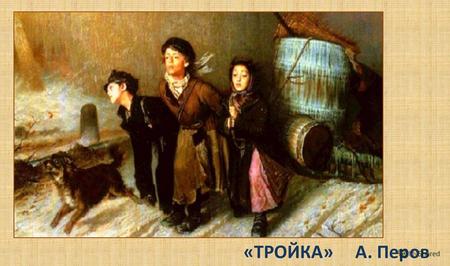 9. Декоративная композиция (в окне, двери) из цветного стекла или другогоматериала пропускающего свет называется —-А) мозаика;Б) фреска;В)панно;Г) витражЧасть 2 (повышенного уровня)10 Рассмотри репродукцию, определи,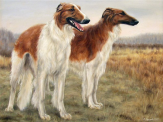  к какому жанру изобразительного искусства    она относится:А) пейзаж					Б) портрет						В) натюрморт					Г) анималистический11.  Определи название картины Рембрандта  по  её описанию Ушедший из дома сын после долгой разлуки возвращается домой в лохмотьях, несчастный и виноватый. Он падает на колени перед состарившимся отцом. В жесте склонившегося отца ласка. Золотые и красноватые оттенки цвета согревают картину внутренним теплом, мерцают и светятся. Всё замерло. И кажется, что совершается чудо, доброе волшебство встречи и всепрощения. ________________________________________________________________________Часть 3 (высокого уровня) 12. Содержание работы: Изобрази геометрический орнамент  внутри данной фигуры.№ п/пСодержательные блокиЧисло заданий в варианте1Истоки искусства твоего народа22Древние города твоей земли63Каждый народ — художник34Искусство объединяет народы1Оценка по пятибалльной шкале«2»«3»«4»«5»Суммарный тестовый  баллМеньше 56 – 910 – 1213 –16№заданияТипзаданияПроверяемыеэлементы содержанияУровеньсложностиМакс.баллЧасть 11ВОЗнание   картин  русских художников  Б12ВОЗнание  конструкции русской избы,Б13ВОЗнание  жанров изобразительного искусства    Б 14ВОЗнание  конструкции русской избы,Б 15ВО Знание  особенности художественной культуры ЯпонииБ16ВОЗнакомство с исторической архитектуройБ 17ВОЗнакомство с исторической архитектуройБ 18РОЗнание отдельных произведений  выдающихся отечественных и зарубежных художниковБ19ВОЗнакомство с исторической архитектуройБ 1Часть 210ВОЗнание  жанров изобразительного искусства    П211РОЗнание картин зарубежных авторовП2Часть 312РОИзображение геометрического орнамента внутри фигуры. Умение использовать художественные материалы (гуашь, цветные карандаши, акварель, бумага)В3ВсегоВО – 9РО – 3Макс. б.-16Б–9П– 4В-3